10. čas online :   Površina i zapremina nekih obrtnih tijelaObrazovno-vaspitni ishodi :  - izračunavaju površinu i zapreminu tijela nastalih rotacijom                                                   nekih trouglova i četvorouglovaNa televiziji ispratite predavanje, a na  sajtu Uči doma (https://www.ucidoma.me/predmet/155) je to snimak  sa istim naslovom. Uradite primjere sa tv predavanja u svesci. Možete na sajtu Youtube naći odgovarajuće snimke za ovu temu:https://www.youtube.com/watch?v=nDGYKgVx2fM , https://www.youtube.com/watch?v=3huuXv88DSw , https://www.youtube.com/watch?v=yi53VkocEig Domaći:       Lakši:   1. Izračunaj površinu i zapreminu tijela koje nastaje kada pravougaonik sa stranicama 6 cm i 4 cm                  rotira oko manje stranice.              2. Izračunaj površinu i zapreminu tijela koje nastaje kada pravougli trougao sa katetama 6 cm i 8 cm                  rotira oko manje katete.Teži : Domaći zadat na tv (slika za rotaciju jednakokrakog trapeza  oko manje i oko veće osnovice i 784. zad.           iz zbirke) i 785. zadatakSajtovi veoma bogati  svim temama iz matematike, sa urađenim primjerima : https://www.youtube.com/user/SkolaRajak/videos              https://www.superskola.rs/ucionica/Za sve nejasnoće u vezi zadataka se možete nastavnici javiti na viber grupu svog odjeljenja u terminu koji je predviđen novom satnicom (tokom 1 h nakon predavanja na tv), a domaće šaljete između 19:00 i 20:00 na broj nastavnice ili na google classroom. Domaći koji ne stignu u tom terminu traženog datuma neće biti priznati i ne mogu se naknadno nadoknaditi.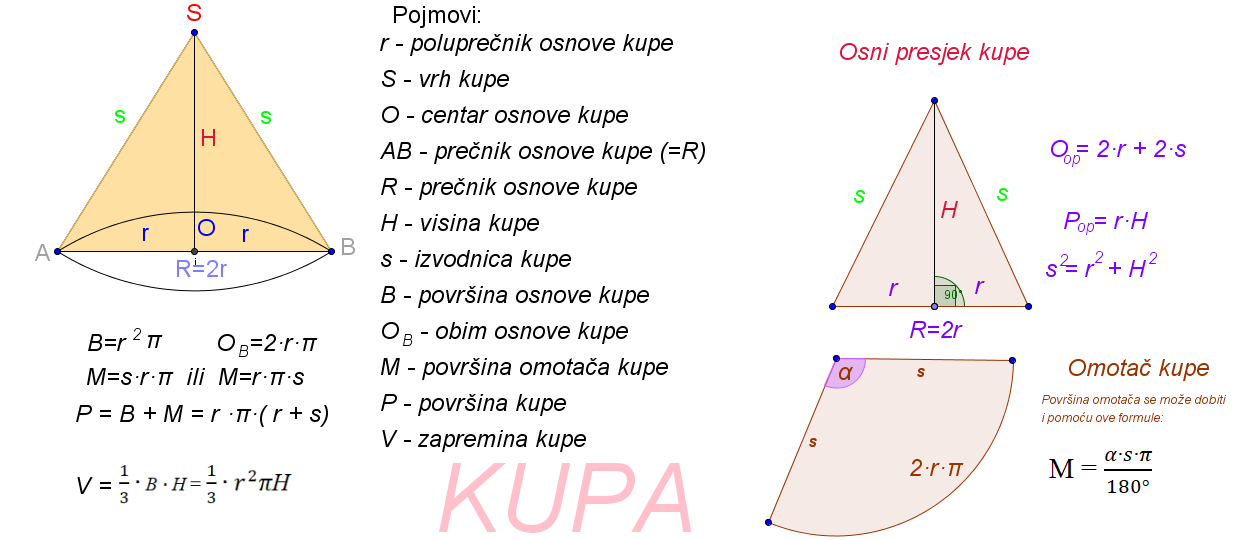 _________________________________________________________________________________________VALJAK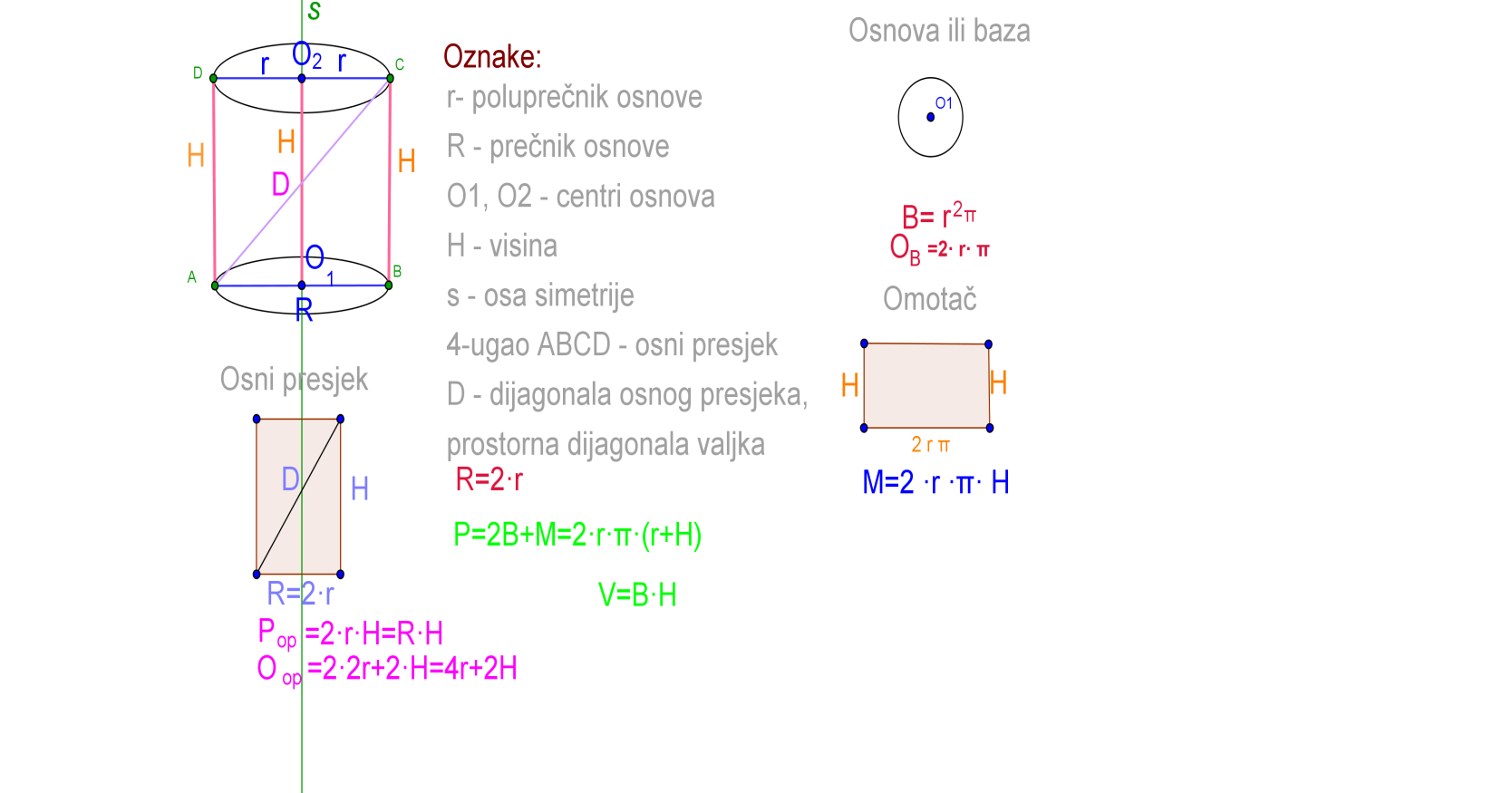 